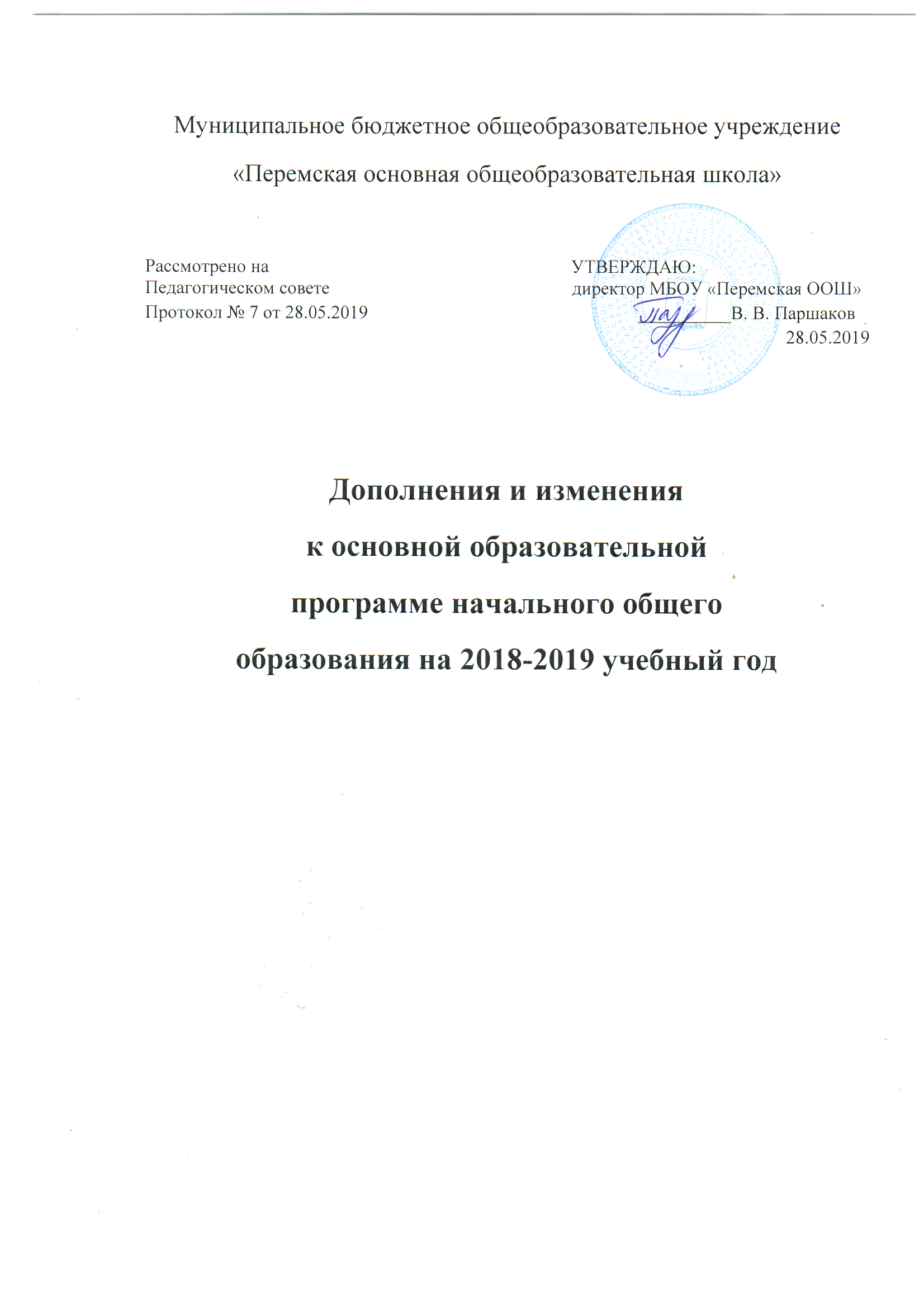 Учебный план начального общего образованияМБОУ «Перемская ООШ»Уровень начального общего образования  (I - IV классы)Образование в начальной школе является базой, фундаментом всего последующего обучения. В первую очередь, это касается сформированности «универсальных учебных действий», обеспечивающих «умение учиться». Начальное образование закладывает основу формирования учебной деятельности ребенка - систему учебных и познавательных мотивов, умение принимать, сохранять, реализовывать учебные цели, умение планировать, контролировать и оценивать учебные действия и их результат.Учебные занятия в I-м классе проводятся по 5-дневной учебной неделе в первую смену. Обучение в I-м классе осуществляется с использованием «ступенчатого» режима обучения в первом полугодии (в сентябре, октябре - по 3 урока в день по 35 минут каждый, в ноябре- декабре - по 4 урока по 35 минут каждый; в январе - мае - по 4 урока по 40 минут каждый). Обучение проводится без балльного оценивания знаний обучающихся. Дополнительные недельные каникулы в середине третьей четверти II-IV классы работают в режиме пятидневной учебной недели с длительностью уроков в 40 минут.Домашние задания даются обучающимся с учетом возможности их выполнения в следующих пределах:  во II-III классах - 1,5 часа, в IV классах - 2 часа. (СанПиН 2.4.2.2821-10, п.10.30; в первом классе обучение ведется без домашних заданий.Обучение в начальной школе осуществляется по программе «Школа России» I-IV  классы. Учебный план I-х классов, реализующих ФГОС НОО в соответствии с ООП НОО, состоит из Обязательной части для изучения всеми обучающимися (Федеральный (базовый) компонент, 21 час в неделю). Обязательная часть учебного плана отражает содержание образования, обеспечивает приобщение обучающихся к общекультурным и национально-значимым ценностям, формирует систему предметных навыков и личностных качеств, соответствующих требованиям стандарта, способствует формированию здорового образа жизни.Приказом Министерства образования и науки РФ от 26.11.2010 года №1241 «О внесении изменений в Федеральный государственный образовательный стандарт начального общего образования, утвержденный приказом Министерства образования и науки российской федерации от 6 октября 2009 года №373» были внесены изменения в ФГОС НОО, и внеурочная деятельность вынесена за рамки учебного плана.Обязательная часть представлена 7-ю предметными областями: «Филология», «Математика и информатика», «Обществознание и естествознание», «Искусство», «Физическая культура», «Технология», «Основы духовно-нравственной культуры народов России».В 2018-2019 учебном году в  рамках предметной области «Основы религиозных культур и светской этики» в 4 классе по выбору обучающихся и их родителей (законных представителей) изучается модуль «Основы мировых религиозных культур »     по    1 часу в неделю (35 часов в год). Целью учебного предмета ОРКСЭ является формирование у обучающегося мотивации к осознанному нравственному поведению, основанному на знании и уважении культурных и религиозных традиций народа России, а также к диалогу с представителями других культур и мировоззрений. Учебный предмет является светским.Выбор модуля, изучаемого в рамках учебного предмета ОРКСЭ, осуществляется родителями (законными представителями) обучающихся. Выбор фиксируется протоколами родительских собраний и письменными заявлениями родителей. Обучение данному курсу проводится без балльного оценивания знаний обучающихсяКалендарный учебный график  2018-2019уч. год ООП НОО Начало учебного года – 1 сентября или следующий за ним рабочий день (если 1 сентября – выходной день).Окончание учебного года-31 маяПродолжительность каникул: 30 днейОсенние с 29.10.2018 по 05.11.2018 (8 дней)Зимние с 30.12.2018 по 13.01.2019 (15 дней)Весенние с 25.03.2019 по 31.03.2019 (7 дней) В первом классе дополнительные каникулы   - 18.02.2019-22.02.2019г. (5 дней)Летние каникулы  не менее 8 недельПродолжительность учебной недели – пятидневка.Продолжительность уроков, групповых занятий, занятий по внеурочной деятельности во 2-4 классах – 45 минут, в 1 классе – продолжительность уроков в соответствии с СанПиН.Начало уроков: 9.00Срок проведения промежуточной аттестации с 29.04.2019 по 24.05.2019г. 3.3. Система условий реализации Основной образовательной программыначального общего образования МБОУ «Перемская ООШ» 3.3.1. Система условий реализации ООП НОО (далее - система условий) разработана на основе соответствующих требований Стандарта и обеспечивает достижение планируемых результатов освоения основной образовательной программы начального общего образования.Система условий учитывает особенности  школы, а также ее взаимодействие с социальными партнерами (как внутри системы образования, так и в рамках межведомственного взаимодействия).Система условий содержит: описание имеющихся условий: кадровых, психолого-педагогических, финансовых, материально-технических, а также учебно-методического  и  информационного обеспечения; обоснование необходимых изменений в имеющихся условиях в соответствии с приоритетами основной образовательной программы начального общего образования образовательного учреждения;механизмы достижения целевых ориентиров в системе условий; сетевой график (дорожную карту) по формированию необходимой системы условий;контроль за состоянием системы условий.При формировании и реализации ООП образовательное учреждение:определило в рамках внеурочной деятельности, исходя из возможностей структурного  подразделения школы,  для обучающихся набор секций и кружков, а также общественно-полезной, социальной практики;сформулировало и конкретизировало  педагогами через рабочие учебные программы  курсов и образовательных модулей образовательные результаты по годам обучения по трем составляющим: предметные знаниям и умения (учебно-предметные компетентности), основы ключевых компетентностей (информационная, учебная и коммуникативная грамотность) и социальный опыт (личностные результаты);обеспечивает эффективную самостоятельную работу (основы индивидуальной учебной деятельность) обучающихся в сочетании с совершенствованием управления ею со стороны педагогов;предусматривает  использование в образовательном процессе активных и интерактивных форм проведения занятий (ролевых игр, тренингов, групповых дискуссий и т.п.) в сочетании с внеурочной работой для формирования современного качества образования.Промежуточные итоги реализации и результаты мониторинга ООП  Наряду с правами и обязанностями, установленными законодательными и другими нормативными актами, участники реализации ООП имеют следующие права и обязанности, которые закреплены в  Уставе школы и локальных нормативных актах образовательного учреждения.Основные права и обязанности участников реализации ООП НОООсновная образовательная программа  начального  общего образования  МБОУ «Перемская ООШ» соответствует существующим гигиеническим нормативам и соответствует  объемам государственного  бюджетного  финансирования.Прежде всего ООП соответствует  гигиеническим  требованиям к максимальным величинам образовательной нагрузки  учащихся (пункт 10.5. СанПиН 2.4.2.2821-10). Новая  система оплаты труда  предполагает  учет разных форм участия  учителя в образовательном процессе. Это находит отражение в ООП, которая предусматривает возможность оплаты работы  учителя и других работников школы с учащимися.Особые требования в ходе реализации ООП предъявляются к использованию современных образовательных технологий.При выборе форм, способов и методов обучения и воспитания (образовательных технологий) в начальной школе педагоги школы обязаны руководствоваться возрастными особенностями и возможностями младших школьников и  должны обеспечивать образовательный процесс с учетом этих факторов:.При выборе применяемых  образовательных технологий необходимо учитывать, что все технологии, используемые в школьном образовании, должны решать задачи образования данной возрастной группы учащихся и обеспечивать преемственность и плавность перехода учащихся от одной ступени образования к другой.Реализация системно-деятельностного подхода должна предусматривать широкое использование учащимися и педагогами в образовательном процессе современных образовательных и информационно-коммуникационных технологий с учетом особенностей начальной ступени образования.Информатизация начального образования  ориентировано на ознакомление младших школьников с конкретными информационными технологиями и на формирование у них информационной культуры, т.е. обобщенных навыков работы с информацией.Информационная компетентность формируется при естественном, осмысленном и полифункциональном включении компьютерных технологий в образовательный процесс в урочное время и во внеурочных формах школьной жизни. Сценарии включения средств ИКТ в процесс обучения предусматривают индивидуальную и групповые формы работы учащихся. 3.3.2.  Кадровое  обеспечение реализации  ООПДля реализации  ООП начального образования в школе имеется коллектив специалистов, выполняющих следующие функции:Группа специалистов, работая в единой  команде, реализующая ООП начального общего образования:обеспечивает многообразие организационно-учебных и внеучебных форм освоения программы (уроки, занятия, тренинги, практики, конкурсы, выставки, соревнования, презентации и пр.);способствует освоению обучающимися высших форм игровой деятельности и создает комфортные условия для своевременной смены ведущей деятельности (игровой на учебную) и превращения игры из непосредственной цели в средство решения учебных задач;формирует учебную деятельность младших школьников (организует постановку учебных целей, создает условия для их «присвоения» и самостоятельной конкретизации учениками; побуждает и поддерживает детские инициативы, направленные на поиск средств и способов достижения учебных целей; организует усвоение знаний посредством коллективных форм учебной работы; осуществляет функции контроля и оценки, постепенно передавая их ученикам);создает условия для продуктивной творческой деятельности ребенка (совместно с учениками ставит творческие задачи и способствует возникновению у детей их собственных замыслов);поддерживает детские инициативы и помогает в их осуществлении; обеспечивает презентацию и социальную оценку результатов творчества учеников через выставки, конкурсы, фестивали, детскую периодическую печать и т. п.;создает пространство для социальных практик младших школьников и приобщения их к общественно значимым делам.Педагогический  коллектив стабильный, достаточное количество педагогов с высшей и первой квалификационными категориями. Достигнут хороший уровень профессионализма учителей, стремление к достижению высоких результатов, постоянную работу по повышению профессионального мастерства, самосовершенствованию и саморазвитию. Педагоги начальной школы  участвуют в различных профессиональных и методических конкурсах, научно- исследовательских  конференциях. Материалы размещают  на школьном и других сайтах. Коллектив начальных классов осваивает современные педагогические технологии. Все педагоги имеют стаж работы более 25 лет. Система стимулирующих выплат работникам образовательного учреждения предусматривает реализацию права участия органов общественно-государственного управления ОУ в распределении поощрительных выплат стимулирующей части ФОП по результатам труда, осуществляется  по представлению руководителя образовательного учреждения.Основанием для осуществления данных выплат являются прежде всего результаты, а также показатели качества обучения  и воспитания учащихся, выраженные в их образовательных достижениях и сформированных  компетентностях.Под компетентностями  понимаются способности,  личностные качества и умения учащегося решать личностно и социально значимые задачи в стандартных и нестандартных, новых ситуациях.       Повышение квалификации педагогов школы осуществляется на постоянной основе  через  такие формы, как  курсовая система обучения  педагогов, участие  в окружных конференциях, участие в текущих обучающих семинарах по отдельным направлениям ООП, дистанционное образование, участие в различных педагогических проектах, создание методических  материалов  для  педагогов  развивающего обучения.3.3.3. Финансовые условия  реализации основной образовательной программы начального общего образования.Формирование структуры и определение объёмов финансирования на реализацию государственных гарантий прав граждан на получение общедоступного и бесплатного начального общего образования осуществляются по принципу нормативного подушевого финансирования. Расчётный подушевой норматив включает:Расходы на оплату труда работников ОУ, включая компенсации и выплаты.Расходы, связанные с обучением, повышением квалификации, самообразованием педагогических  административно – управленческих  работников.Расходы на учебно – методическое и информационное обеспечение образовательного процесса (учебники и учебные пособия, учебно– методическую литературу,  технические средства обучения, услуги связи, в том числе Интернет – трафика и др.).Затраты на  приобретение расходных материалов.Хозяйственные расходы.   ОУ   вправе   самостоятельно использовать   внебюджетные денежные средства.3.3.3.1. Материально­технические условия реализации основной образовательной программыКомпоненты оснащения учебных кабинетов начальной школыКабинеты начальной школы расположены на первом этаже, столовая, процедурный, спортивный зал – на первом этаже,  компьютерный класс  – на втором этаже.Образовательное  учреждение  самостоятельно устанавливает систему оплаты труда и стимулирования работников в локальных нормативных актах образовательного учреждения, которые соответствуют действующему законодательству и иным нормативным правовым актам. 3.3.4. Учебно-методическое, информационно-техническое  обеспечение реализации ООПООП НОО обеспечивается учебно-методическими и информационными ресурсами по всем предусмотренным ею учебным курсам (дисциплинам), модулям.Учебно-методическое обеспечение обязательной части ООП включает в себя: учебники, учебные пособия, рабочие тетради, справочники, хрестоматии, цифровые образовательные ресурсы, методические пособия для учителей, сайты поддержки учебных курсов, дисциплин и т.п.Вариативная часть программы (учебные, развивающие, интегративные курсы, образовательные модули, внеурочная образовательная деятельность) сопровождается методическим обеспечением (план - графиком, расписанием, цифровыми ресурсами, материалами для учащихся и педагогов и т.п.).Учебно-методическое обеспечение структурного подразделения школы состоит из основного состава и дополнительного. Основной  состав системы учебников используется  учащимися и педагогами на постоянной  основе, дополнительный состав – по усмотрению учителя  и учащихся.Реализация ООП обеспечивается доступом каждого обучающегося к базам данных и библиотечным фондам, формируемым по всему перечню дисциплин (модулей) программы.Библиотечный фонд  укомплектован печатными и  электронными изданиями основной учебной литературы по всем образовательным областям учебного плана, выпущенными в последние 5-10 лет. Фонд дополнительной литературы  включает справочные издания, научно-популярные издания по предметам учебного плана и периодические издания .Для эффективного информационного обеспечения реализации ООП НОО  в МБОУ «Перемская ООШ» сформирована информационная среда образовательного учреждения, предоставляющая возможности для:изучения и преподавания каждого общеобразовательного курса, реализации общеобразовательного проекта с использованием информационных и коммуникационных технологий (ИКТ) в формах и на уровне, возможных в современной школе и соответствующих современным образовательным приоритетам, в объемах, увеличивающихся с ростом потребности учащихся;планирования образовательного процесса, его обеспечения ресурсами (человеческими, технологическими, сервисными) с фиксацией плана и его выполнения в ИС;проведения мониторинга здоровья обучающихся и хранения его результатов в ИС;обеспечения прозрачности образовательного процесса для родителей и общества;ведения делопроизводства в ИС;управления образовательным процессом в школе с использованием ИКТ;перехода на систему цифровой отчетности ОУ, обеспечивающей прозрачность и публичность результатов их образовательной деятельности.             Для организации образовательного процесса в рамках  реализации ООП НОО имеется необходимое информационно-техническое  обеспечение:Наличие  созданной Информационной среды (ИС) как системы обновляемых информационных объектов, в том числе цифровых документов, информационных источников и инструментов, служащей для: создания; хранения; ввода; организации; обработки; передачи; получения информации об образовательном процессе.Основу  информационной  среды подразделения составляют:сайт образовательного  учреждения»;сервер образовательного  учреждения аккумулирующий в информационном центре  учебно-методическое обеспечение образовательного процесса.    В связи с этим педагоги и обучающиеся имеют возможность в подразделении и в домашних условиях оперативного сбора и обмена информацией, доступа к современным профессиональным базам данных, информационным справочным и поисковым системам по локальной сети через систему WI-FI и с использованием Интернета с контент-фильтрацией (скоростью не менее 5-8 Mбит/сек). Наличие  компьютерной и мультимедийной  техники:3.3.5.  Материально-техническое  обеспечение  реализации ООПШкола располагает достаточной материально-технической базой, обеспечивающей организацию и проведение всех видов деятельности младших школьников, предусмотренной ФГОС НОО.При реализации программы предусматриваются специально организованные места, постоянно доступные младшим школьникам и предназначенные для:общения (классная  комната,  пришкольный участок. Есть небольшие помещения для группового общения – игровая комната;подвижных занятий (спортивный зал, спортивные и игровые площадки на пришкольном участке)спокойной	групповой работы (классная  комната);индивидуальной работы (кабинет педагога-психолога);демонстрации своих достижений (выставочные стенды на первом этаже).Во всех помещениях ОУ, где  осуществляется образовательный процесс, обеспечивается доступ педагогов и обучающихся к информационной среде учреждения и  к глобальной информационной среде.Каждый класс  начальной школы  имеет закрепленное за ним учебное помещение (кабинет), в котором можно выделить:учебное пространство предназначается для осуществления образовательного процесса и обеспечивается столами для индивидуальной работы; учебными книгами и лабораторным оборудованием в шкафах, включенным компьютером с выходом в Интернет для самостоятельного поиска информации, центральной доской, экран с возможностью проецирования с проектора; местом для выставок ученических работ;игровое пространство  предназначается для сюжетных, ролевых, математических, языковых и других игр с образовательным содержанием,  занятий конструированием, художественным трудом , отражает внешкольную жизнь учащихся и их увлечения.  Наполнение игрового пространства должно зависеть от степени подготовленности к школьному обучению детей данного года обучения: чем ниже степень готовности, тем более насыщенным игровыми атрибутами должно быть игровое пространство. В школе имеются 1 компьютерный кабинет. Ноутбуки можно использовать как мобильный компьютерный класс. Под актовый зал приспособлена рекреация 2 этажа с занавесами или 1 этажа. 3.3.6. Правовое  обеспечение реализации ООПРеализацию  ООП НОО  обеспечивает целый ряд  локальных нормативно-правовых документов:Устав  образовательного  учреждения;Положение о промежуточной аттестации;Положение об  информационно-библиотечном центре;Положение о школьной  документации, в том числе и ведении электронных  документов (журналов, дневников и т.п.);Положение о сайте образовательного  учреждения;Должностные инструкции работников образовательных учреждений.Модель сетевого графика (дорожной карты) по формированию необходимой системы условий реализации основной образовательной программыПредметная областьУчебные предметы1 класс1 класс2 класс2 класс3 класс3 класс4 кл.4 кл.Предметная областьУчебные предметыв неделюЗа годв неделю За годв неделю За годв неделю За годФормы промежуточной аттестацииРусский язык и литературное чтение Русский язык 4132413641364136диктантРусский язык и литературное чтение Литературное чтение 4132413641363102Пересказ и техника чтенияИностранный язык Иностранный язык (Французский)-268268268Контрольная работаМатематика и информатика Математика 4132413641364136Контрольная работаОбществознание и естествознание Окружающий мир266268268268ТестОсновы религиозных культур и светской этики Основы мировых религиозных культур134Творческое заданиеТехнологияТехнология133134134134проектИскусствоИзобразительное искусство 133134134134Комплексный рисунокИскусствоМузыка133134134134Творческое заданиеФизическая культураФизическая культура399310231023102зачетформируемая часть Русский язык133134134134ВСЕГО 216932378223  78223  782План внеурочной деятельности 1—8 х классов Категория участников Основные права и обязанностиУчитель начальной школы- участвует в разработке и обсуждении отдельных содержательных разделов ООП (учебного плана, рабочих учебных программ курсов, модулей);- участвует в разработке контрольно-измерительных материалов по отдельным учебным курсам;- участвует в оценке выполнения и коррекции программыМетодическое объединение учителей начальной школы- разрабатывает основное содержание ООП НОО: формирует учебный план, разрабатывает и обсуждает рабочие программы учебных, развивающих курсов и образовательных модулей;- участвует в мониторинге реализации программы, обсуждает его итоги, вносит коррективы в программу на очередной учебный год;- обеспечивает разработку учебно-методической документации, проектов локальных нормативных актов;- разрабатывает и обсуждает контрольно-измерительные материалы в соответствии с планируемыми результатами начального образованияУчителя других ступеней школьного образования- выступают внутренними экспертами по содержанию отдельных разделов ООП;- участвуют в обсуждении программы;- проводят консультации и экспертную оценку результатов ее освоенияПедагогический совет- рассматривает и обсуждает основные положения и разделы ООП НОО;- Утверждает ООП НООАдминистрация ОУ- организует всю процедуру формирования, обсуждения и утверждения ООП;- участвует в разработке и обсуждении программы;- осуществляет контроль над выполнением программы и производят оценку достижений отдельных результатов ее выполнения;- организует проведения итоговой аттестации обучающихся по итогам выполнения ООП;- обеспечивает условия для реализации программыРодители (законные представители) обучающихся- формулируют запрос педагогическому коллективу на расширение состава развивающих курсов, образовательных модулей и состава внеурочной образовательной деятельности и их соотношение;- принимают участие в обсуждении и реализации ООП;- участвуют в оценке выполнения программыКоллегиальный орган государственно-общественного управления ОУ - утверждает ООП НОО, заслушивает директора ОУ и (или) его заместителя о ходе выполнения программы;- помогает администрации ОУ в обеспечении условий для реализации ООП НОО№/пСпециалистыФункцииКол-во специалистов 1.учительОрганизация условий для успешного продвижения ребенка в рамках образовательного процесса32.Педагог-психологПомощь педагогу в выявлении условий, необходимых для развития ребенка в соответствии с его возрастными и индивидуальными особенностями13.библиотекарьОбеспечивает интеллектуальный и физический  доступ к информации, участвует в процессе воспитания культурного и гражданского самосознания, содействует формированию информационной компетентности уч-ся путем  обучения поиску, анализу, оценке и обработке  информации14.Административный персоналОбеспечивает для специалистов ОУ условия для эффективной работы, осуществляет контроль и текущую организационную работу35.Медицинский персонал ФАП, по договоруОбеспечивает первую медицинскую помощь и диагностику, функционирование автоматизированной информационной системы мониторинга здоровья  учащихся и выработку рекомендаций по сохранению и укреплению здоровья, организует диспансеризацию и вакцинацию школьников26.Информацион-но-технологи-ческий персоналОбеспечивает функционирование информационной структуры ( поддержание сайта школы и пр.)1Квалификация педагогов начальных  классовКвалификация педагогов начальных  классовКвалификация педагогов начальных  классовКвалификация педагогов начальных  классовКвалификация педагогов начальных  классовКвалификация педагогов начальных  классовБез кв. категорииБез кв. категорииI кв. категорияI кв. категорияВысшая кв. категорияВысшая кв. категорияЧел.%Чел.%Чел.%13326700Образовательный ценз педагоговОбразовательный ценз педагоговОбразовательный ценз педагоговОбразовательный ценз педагоговОбразовательный ценз педагоговОбразовательный ценз педагоговВысшее образованиеВысшее образованиеСреднее профессиональноеСреднее профессиональноеПрошедшие курсовую подготовку по ФГОС НООПрошедшие курсовую подготовку по ФГОС НООЧел.%Чел.%Чел.%0031003100№Имеются в наличии по требованиям ФГОС, нормативных и локальных актов1.Учебные кабинеты с автоматизированными рабочими местами обучающихся и педагогических работников2.Помещения для занятий естественно­научной деятельностью, моделированием, техническим творчеством3.Помещения для занятий музыкой, хореографией и изобразительным искусством4.Помещения для занятий физической культурой5.Столовая, пищеблок6.Процедурный  кабинет№КомпонентыоснащенияНеобходимое оборудованиеи оснащениеНеобходимо/ имеетсяв наличии1.Компоненты оснащения учебного кабинета начальной школы1.1. Нормативные документы, программно­методическое обеспечение, локальные акты: положение о кабинете, паспорт кабинета, правила по технике безопасности, правила поведения в кабинете и др.1.2. Учебно­методические материалы:1.2.1. Рабочие программы учителя1.2.2. Дидактические и раздаточные материалы 1.2.3. Аудиозаписи, слайды по содержанию учебного предмета, ЭОР1.2.4. Традиционные и инновационные средства обучения, компьютерные, информаци-онно­коммуникационные средства:мобильный компьютерный класс (1) интерактивная доска (1)телевизор (1)DVD-плеер (1)принтер (3)видеокамера  цифровая на штативе(1)проектор (3)сканер (1)маркерная доска (1) оборудованная компьютерная сеть1.2.5. Учебно­практическоеОборудование:1.2.6. Игры и игрушки1.2.7. Оборудование (мебель): ...В наличииВ наличии (соответствует требованиям СанПиН)2.Компоненты оснащения методического кабинета начальной школыНормативные документы федерального, регионального и муниципального уровней,локальные акты школыДокументы школы (программа развития, образовательные программы)  Комплекты диагностических материалов на определение уровня готовности учителя к внедрению ФГОС нового поколения, уровня профессионализма, на выявление проблемных зон в работе учителя и др.Базы данных: программно-методическое обеспечение ОП, научно-методическое, психолого-педагогическое сопровождение ОП, кадровый состав и др.В наличии3.Компоненты оснащения физкультурного залаВ соответствии с требованиямиВ наличии№/пНазвание  техникиКоличество, шт.1.Стационарные  компьютеры52.Мобильные компьютеры (ноутбуки)53.Принтеры34.Мультимедийные  проекторы35.Интерактивная доска1Направление мероприятийМероприятияСроки реализацииI. Нормативное обеспечение введения Стандарта1. Наличие решения органа государственно-общественного управления (педагогического совета) о введении в образовательном учреждении Стандарта	В начале учебного годаI. Нормативное обеспечение введения Стандарта2. Внесение изменений и дополнений в Устав образовательного учреждения	По мере необходимостиI. Нормативное обеспечение введения Стандарта3. Разработка на основе примерной основной образовательной программы начального общего образования основной образовательной программы образовательного учреждения	Ежегодно в маеI. Нормативное обеспечение введения Стандарта4. Утверждение основной образовательной программы образовательного учреждения	Ежегодно, в августе на педсоветеI. Нормативное обеспечение введения Стандарта5 Приведение должностных инструкций работников образовательного учреждения в соответствие с требованиями Стандарта и тарифно-квалификационными характеристиками	Ежегодно к 1 сентябряI. Нормативное обеспечение введения Стандарта6.Определение списка учебников и учебных пособий, используемых в образовательном процессе в соответствии со Стандартом	Ежегодно в апрелеI. Нормативное обеспечение введения Стандарта7. Разработка: — образовательных программ (индивидуальных и др.);— учебного плана;— рабочих программ учебных предметов, курсов, дисциплин, модулей;— годового календарного учебного графикаЕжегодно в мае-августеII. Финансовое обеспечение введения Стандарта1. Определение объёма расходов, необходимых для реализации ООП и достижения планируемых результатов, а также механизма их формированияВ начале календарного годаII. Финансовое обеспечение введения Стандарта2. Разработка локальных актов (внесение изменений в них), регламентирующих установление заработной платы работников образовательного учреждения, в том числе стимулирующих надбавок и доплат, порядка и размеров премированияПо мере необходимостиII. Финансовое обеспечение введения Стандарта3. Заключение дополнительных соглашений к трудовому договору с педагогическими работниками	В начале учебного годаIII. Организационное обеспечение введения Стандарта1. Обеспечение координации деятельности субъектов образовательного процесса, организационных структур учреждения по подготовке и введению Стандарта	По мере необходимостиIII. Организационное обеспечение введения Стандарта2. Разработка модели организации образовательного процесса	В начале годаIII. Организационное обеспечение введения Стандарта3. Разработка и реализация системы мониторинга образовательных потребностей обучающихся и родителей по использованию часов вариативной части учебного плана и внеурочной деятельностиВ начале годаIV. Кадровое обеспечение введения Стандарта1. Анализ кадрового обеспечения 	В начале годаIV. Кадровое обеспечение введения Стандарта2. Создание (корректировка) плана-графика повышения квалификации педагогических и руководящих работников образовательного учреждения в связи с введением Стандарта	В конце учебного годаV. Информационное обеспечение введения Стандарта1. Размещение на сайте ОУ информационных материалов о ведении Стандарта	СистематическиV. Информационное обеспечение введения Стандарта2. Широкое информирование родительской общественности о подготовке к введению новых стандартов и порядке перехода на них	СистематическиV. Информационное обеспечение введения Стандарта3. Организация изучения общественного мнения по вопросам введения новых стандартов и внесения дополнений в содержание ООП	СистематическиV. Информационное обеспечение введения Стандарта4. Реализация деятельности сетевого комплекса информационного взаимодействия по вопросам введения СтандартаСистематическиV. Информационное обеспечение введения Стандарта5. Обеспечение публичной отчётности ОУ о ходе и результатах введения Стандарта	 По графикуVI. Материально- техническое обеспечение введения Стандарта1. Анализ материально-технического обеспечения введения и реализации Стандарта начального общего образования	В конце учебного годаVI. Материально- техническое обеспечение введения Стандарта2. Обеспечение соответствия материально-технической базы ОУ требованиям Стандарта	В конце учебного годаVI. Материально- техническое обеспечение введения Стандарта3. Обеспечение соответствия санитарно-гигиенических условий требованиям Стандарта:	В конце учебного годаVI. Материально- техническое обеспечение введения Стандарта4. Обеспечение соответствия условий реализации ООП противопожарным нормам, нормам охраны труда работников образовательного учреждения	В конце учебного годаVI. Материально- техническое обеспечение введения Стандарта5. Обеспечение соответствия информационно-образовательной среды требованиям Стандарта:В конце учебного годаVI. Материально- техническое обеспечение введения Стандарта6. Обеспечение укомплектованности библиотечно-информационного центра печатными и электронными образовательными ресурсами:В начале учебного годаVI. Материально- техническое обеспечение введения Стандарта7. Наличие доступа ОУ к электронным образовательным ресурсам (ЭОР), размещённым в федеральных и региональных базах данных	По  запросуVI. Материально- техническое обеспечение введения Стандарта8. Обеспечение контролируемого доступа участников образовательного процесса к информационным образовательным ресурсам в Интернете	систематически